Reporte de la experiencia educativa de servicio social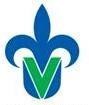 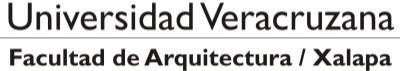 Servicio socialXalapa, Enríquez, Ver.	de	de 2022-Puede agregar más hojas para la evidencia gráfica en caso necesario.-Rubricar todas las hojas.-Firmar con azul y sobre papel. No se aceptan firmas digitales.Reporte No.Reporte No.No. De horas:No. De horas:Mes:Mes:Nombre del prestador del servicio SocialNombre del prestador del servicio SocialNombre del prestador del servicio SocialNombre del prestador del servicio SocialMatriculaMatriculaApellido paternoApellido maternoNombre(s)Nombre(s)Responsable de la entidad receptora (institución pública, empresa, asociación, etc)Responsable de la entidad receptora (institución pública, empresa, asociación, etc)Responsable de la entidad receptora (institución pública, empresa, asociación, etc)Responsable de la entidad receptora (institución pública, empresa, asociación, etc)Responsable de la entidad receptora (institución pública, empresa, asociación, etc)Responsable de la entidad receptora (institución pública, empresa, asociación, etc)Descripción deactividades realizadasDuración de la actividadEvidencia gráfica (obligatoria) u observacionesEvidencia gráfica (obligatoria) u observacionesEvidencia gráfica (obligatoria) u observacionesEvidencia gráfica (obligatoria) u observacionesNombre y firma del Prestador de SSNombre y firma del encargado del programa en la unidad receptoraMtro. Eduardo Mijangos MartínezCoordinador de la EE Servicio Social FAUVMtro. Eduardo Mijangos MartínezCoordinador de la EE Servicio Social FAUV